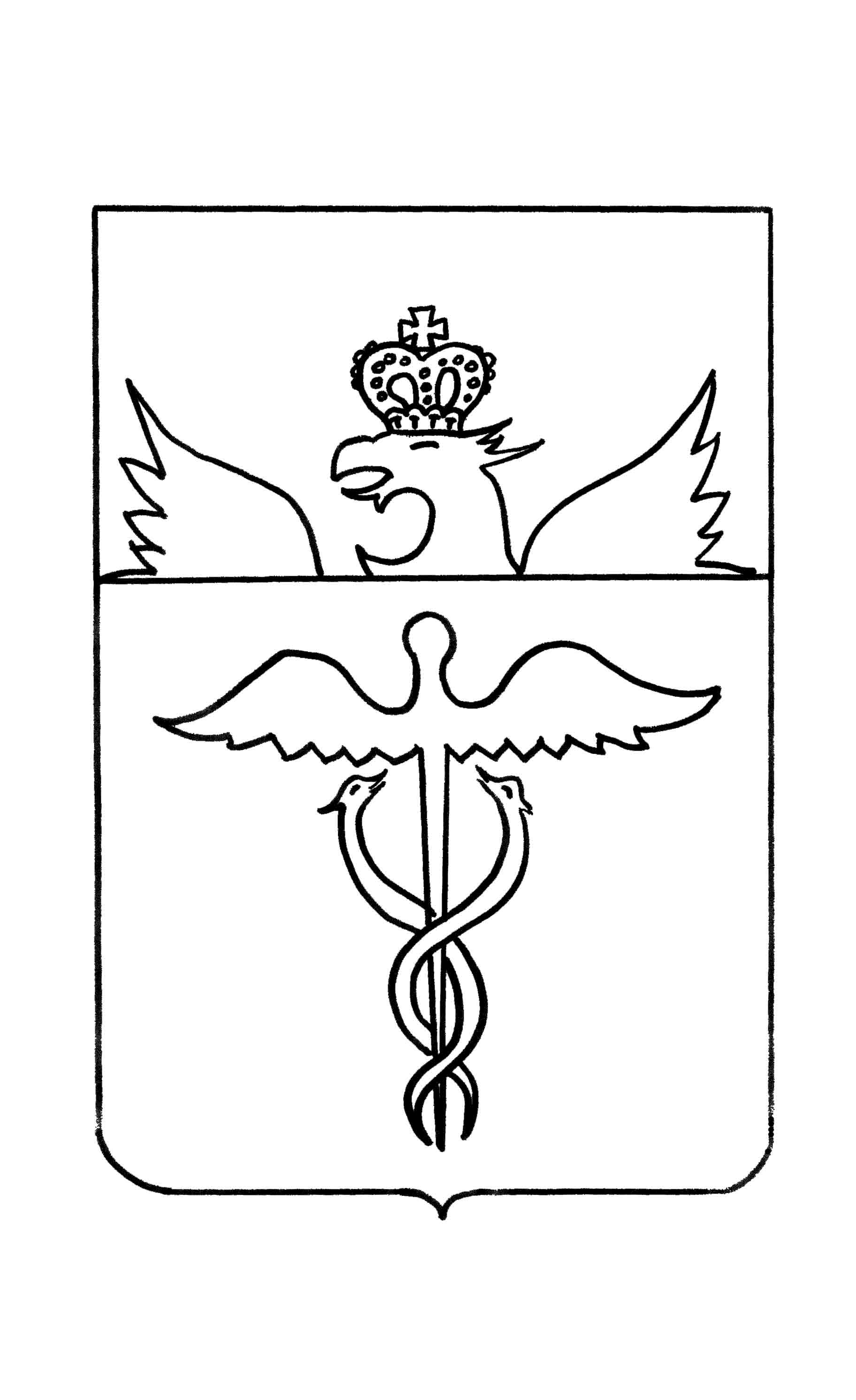 Администрация Нижнекисляйского городского поселенияБутурлиновского муниципального районаВоронежской областиП О С Т А Н О В Л Е Н И ЕОт 17 июля 2017 года № 75р.п. Нижний КисляйОб установлении цен (тарифов) на услуги,оказываемые МУП «Нижнекисляйский коммунальщик»	В соответствии с Федеральным законом от 06.10.2003 №131-ФЗ "Об общих принципах организации местного самоуправления в Российской Федерации", Федеральным законом от 30.12.2004 № 210-ФЗ "Об основах регулирования тарифов организаций коммунального комплекса",  Уставом Нижнекисляйского городского поселения Бутурлиновского муниципального района, администрация Нижнекисляйского городского поселения  П О С Т А Н О В Л Я Е Т:Утвердить цены (тарифы) МУП «Нижнекисляйский коммунальщик» на оказываемые услуги на период с 01.07.2017 года:Цены (тарифы) на услуги на водопроводных сетях, оказываемые МУП «Нижнекисляйский коммунальщик» согласно приложению № 1.Цены (тарифы) на прочие услуги, оказываемые МУП «Нижнекисляйский коммунальщик» согласно приложению № 2.2. Опубликовать настоящее постановление в официальном периодическом печатном издании «Вестник муниципальных правовых актов Нижнекисляйского городского поселения Бутурлиновского муниципального района Воронежской области».3. Контроль за исполнением настоящего постановления возлагаю на заместителя главы администрации Нижнекисляйского городского поселения В.П. Рагозину.Глава Нижнекисляйскогогородского поселения                                                                   С.П. Морозов                                                                                  Приложение №1                                                                                  к постановлению администрации                       	                                                            Нижнекисляйского городского                                                                                   поселения   от 17.07.2017 г.  № 75Цены (тарифы)на услуги на водопроводных сетях,оказываемые МУП «Нижнекисляйский коммунальщик».Глава Нижнекисляйского городского поселения 	           С.П.Морозов                                                                                  Приложение №2                                                                                  к постановлению администрации                       	                                                            Нижнекисляйского городского                                                                                   поселения   от  17.07.2017 г.  № 75Цены (тарифы)на прочие услуги,оказываемые МУП «Нижнекисляйский коммунальщик».Глава Нижнекисляйского городского поселения 	           С. П. Морозов№ п/пПлатные услугиЗа единицу услугиСумма руб. без НДС1Открытие задвижек по заявке абонента, Д.50, 100,150,2001задвижка320,432Закрытие задвижек для выполнения ремонтных работ на сети абонента, Д 50,100,150,2001 задвижка 320,433Ремонт вентиля на водопроводных сетях, не принадлежащих предприятию Д.20,25,3,40,50,80,100 (без стоимости материала)1 вентиль252,734Замена вентиля на водопроводных сетях, не принадлежащих предприятию Д.20,25,3,40,50,80,100 (без стоимости материала)1 вентиль575,685Прекращение  услуг по заявке абонента1 абонент252,736Восстановление подачи ресурсов по заявке абонента 1 абонент252,737Установка приспособления для выполнения работ по врезке абонента к существующей сети1 устройство 320,438Установка вентиля 1 вентиль515,70№ п/пПлатные услугиЗа единицу услугиСумма руб. без НДС1Откачка помпой 1 вызов400,202Работа ДЗ – 99  А-1-2 (для юридических лиц)1 час.1785,343Работа ДЗ – 99  А-1-2 ( для физических лиц)1 час.1494,074Вызов мастера на дом 1 час.340,825Работа экскаватора ЭО – 2621 ( для юридических лиц)1 час.1993,386Работа экскаватора ЭО – 2621 (для физических лиц)1 час.1661,157Работа трактора МТЗ -82 (с привлеченным грузчиком) 1 час.717,078Работа трактора МТЗ -82 ( без привлечения грузчика)1 час.566,129Услуга а/м ГАЗ 53 12 по вывозу жидких бытовых отходов  - на пробег( для юридических лиц)1 км20,4010Услуга а/м ГАЗ 53 12 по вывозу жидких бытовых отходов (на 6 км, 1 откачку и 0,5 час. работы) для юридических лиц1000,0011Услуга а/м ГАЗ 53 12 по вывозу жидких бытовых отходов на пробег (для физических лиц)1км17,6812Услуга а/м ГАЗ 53 12 по вывозу жидких бытовых отходов (на 6 км, 1 откачку и 0,5 час. работы) для физических лиц562,2713Работа ДТ -751 час.1783.5014Установка счетчика питьевой воды для населения 1 час971,7815Вызов мастера на дом для повторного опломбирования1 вызов340,8216Вызов слесаря на дом1 вызов176,65